ULOTKA INFORMACYJNACYLANIC 500 mg + 125 mg 
tabletki dla psów 1.	NAZWA I ADRES PODMIOTU ODPOWIEDZIALNEGO ORAZ WYTWÓRCY ODPOWIEDZIALNEGO ZA ZWOLNIENIE SERII, JEŚLI JEST INNYPodmiot odpowiedzialny i wytwórca odpowiedzialny za zwolnienie serii:LIVISTO Int’l, S.L.Av. Universitat Autònoma, 2908290 Cerdanyola del Vallès(Barcelona), Hiszpania2.	NAZWA PRODUKTU LECZNICZEGO WETERYNARYJNEGOCylanic 500 mg + 125 mg tabletki dla psów3.	ZAWARTOŚĆ SUBSTANCJI CZYNNEJ I INNYCH SUBSTANCJI1 tabletka zawiera:Substancje czynne:Amoksycylina (w postaci amoksycyliny trójwodnej)	500 mgKwas klawulanowy (w postaci potasu klawulanianu)	125 mg4.	WSKAZANIA LECZNICZELeczenie zakażeń wywołanych przez bakterie wrażliwe na amoksycylinę w połączeniu z kwasem klawulanowym, w tym: zapalenia skóry (powierzchowne i głębokie ropne zapalenie skóry), zakażenia tkanek miękkich (ropnie i zapalenia zatok okołoodbytowych), zakażenia stomatologiczne (np. zapalenie dziąseł); zakażenia dróg moczowych; zakażenia dróg oddechowych (górnych i dolnych); zapalenie jelit.5.	PRZECIWWSKAZANIANie stosować u królików, kawii domowych, chomików, myszoskoczków i szynszyli.Nie stosować w przypadkach stwierdzonej nadwrażliwości na substancje czynne, inne antybiotyki z grupy antybiotyków beta-laktamowych lub na dowolną substancję pomocniczą.Nie stosować u zwierząt z poważnym zaburzeniem czynności nerek, z towarzyszącym bezmoczem i skąpomoczem.Nie stosować u przeżuwaczy i koni.6.	DZIAŁANIA NIEPOŻĄDANECzasami mogą wystąpić reakcje nadwrażliwości (reakcje skórne, wstrząs anafilaktyczny). W takich przypadkach należy przerwać podawanie produktu i rozpocząć leczenie objawowe.Stosowanie produktu może prowadzić w bardzo rzadkich przypadkach do zaburzeń żołądkowo-jelitowych (wymioty, biegunka, jadłowstręt).Częstotliwość występowania działań niepożądanych przedstawia się zgodnie z poniższą regułą:- bardzo często (więcej niż 1 na 10 leczonych zwierząt wykazujących działanie(a) niepożądane)- często (więcej niż 1, ale mniej niż 10 na 100 leczonych zwierząt)- niezbyt często (więcej niż 1, ale mniej niż 10 na 1000 leczonych zwierząt)- rzadko (więcej niż 1, ale mniej niż 10 na 10000 leczonych zwierząt)- bardzo rzadko (mniej niż 1 na 10000 leczonych zwierząt, włączając pojedyncze raporty).7.	DOCELOWE GATUNKI ZWIERZĄTPsy.8.	DAWKOWANIE DLA KAŻDEGO GATUNKU DROGA I SPOSÓB PODANIAPodanie doustne.Zalecana dawka to 12,5 mg/kg masy ciała (10 mg amoksycyliny/2,5 mg kwasu klawulanowego na kg masy ciała), dwa razy dziennie.Poniższa tabela zawiera wskazówki dotyczące podawania tabletek w zalecanej dawce.Dla zapewnienia właściwego dawkowania, masa ciała musi zostać jak najdokładniej określona, w celu uniknięcia podania zbyt małej dawki. = ¼ tabletki 	= ½ tabletki 	= ¾ tabletki	= 1 tabletka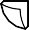 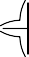 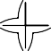 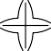 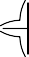 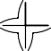 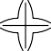 Tabletki można podzielić na 2 lub 4 równe części w celu zapewnienia właściwego dawkowania.Minimalny czas trwania leczenia wynosi 5 dni, a w większości typowych przypadków odpowiedź następuje po 5 – 7 dniach leczenia.W przewlekłych lub trudnych przypadkach może być wymagane dłuższe leczenie, np. przewlekła choroba skóry 10 – 20 dni, przewlekłe zapalenie pęcherza moczowego 10 – 28 dni, choroba dróg oddechowych 8 – 10 dni.W takich przypadkach całkowita długość leczenia zależy od decyzji lekarza, jednak powinna być wystarczająco długa, aby zapewnić całkowite ustąpienie choroby bakteryjnej.9.	ZALECENIA DLA PRAWIDŁOWEGO PODANIABrak.10.	OKRES KARENCJINie dotyczy.11.	SPECJALNE ŚRODKI OSTROŻNOŚCI PODCZAS PRZECHOWYWANIAPrzechowywać w miejscu niewidocznym i niedostępnym dla dzieci.Nie przechowywać w temperaturze powyżej 30°C.Przechowywać w oryginalnym opakowaniu. Jeśli tabletki zostały podzielone, niewykorzystaną częśćtabletki należy przechowywać w blistrze.Nie używać tego produktu leczniczego weterynaryjnego po upływie terminu ważności podanego napudełku po upływie terminu ważności. Termin ważności oznacza ostatni dzień danego miesiąca.Okres ważności tabletki podzielonej na części: 36 godzin.12.	SPECJALNE OSTRZEŻENIASpecjalne środki ostrożności dotyczące stosowania u zwierząt:Brak.Specjalne środki ostrożności dla osób podających produkt leczniczy weterynaryjny zwierzętom:Penicyliny mogą powodować reakcje nadwrażliwości (alergię) po wstrzyknięciu, wdychaniu,połknięciu lub kontakcie ze skórą. Nadwrażliwość na penicyliny może prowadzić do reakcjikrzyżowej na cefalosporyny i odwrotnie. Czasami reakcje uczuleniowe na te substancje mogą byćciężkie.- Osoby o znanej nadwrażliwości, lub którym zalecono unikanie kontaktu z tego typu produktami,nie powinny mieć kontaktu z tym produktem leczniczym weterynaryjnym.- Podczas kontaktu z tym produktem leczniczym weterynaryjnym należy zachować szczególnąostrożność i stosować wszystkie zalecane środki ostrożności, aby uniknąć narażenia.- W razie pojawienia się objawów po narażeniu na produkt, takich jak wysypka skórna, należyzwrócić się do lekarza i pokazać mu niniejsze ostrzeżenie. Poważniejsze objawy obejmują obrzęktwarzy, ust i oczu lub trudności z oddychaniem i wymagają natychmiastowej pomocy lekarskiej.- Po użyciu należy umyć ręce.Ciąża i laktacja:Produkt może być stosowany w okresie ciąży i laktacji.Interakcje z innymi produktami leczniczymi i inne rodzaje interakcji:Chloramfenikol, makrolidy, sulfonamidy i tetracykliny mogą hamować działanie przeciwbakteryjnepenicylin z powodu szybkiego wystąpienia działania bakteriostatycznego. Należy brać pod uwagęmożliwość wystąpienia alergicznych reakcji krzyżowych z innymi penicylinami. Penicyliny mogąnasilać działanie aminoglikozydów.Przedawkowanie (objawy, sposób postępowania przy udzielaniu natychmiastowej pomocy, odtrutki):Do częściej obserwowanych objawów przedawkowania należą łagodne objawy żołądkowe-jelitowe(biegunka i wymioty).Niezgodności farmaceutyczne:Nie dotyczy.13.	SPECJALNE ŚRODKI OSTROŻNOŚCI DOTYCZĄCE USUWANIA NIEZUŻYTEGO PRODUKTU LECZNICZEGO WETERYNARYJNEGO  LUB POCHODZĄCYCH Z NIEGO ODPADÓWLeków nie należy usuwać do kanalizacji ani wyrzucać do śmieci. O sposoby usunięcia niepotrzebnych leków zapytaj lekarza weterynarii lub farmaceutę. Pomogą one chronić środowisko.14.	DATA ZATWIERDZENIA LUB OSTATNIEJ ZMIANY TEKSTU ULOTKI15.	INNE INFORMACJEWielkość opakowań:Pudełko tekturowe zawierające 10, 30, 50, 100 lub 250 tabletek.Niektóre wielkości opakowań mogą nie być dostępne w obrocie.W celu uzyskania informacji na temat niniejszego produktu leczniczego weterynaryjnego, należy kontaktować się z lokalnymi przedstawicielami podmiotu odpowiedzialnego:LIVISTO Sp. z o.o.ul. Chwaszczyńska 198a81-571 GdyniaLiczba tabletek - dwa razy dziennie(dawka: 12,5 mg/kg m.c.)Liczba tabletek - dwa razy dziennie(dawka: 12,5 mg/kg m.c.)Liczba tabletek - dwa razy dziennie(dawka: 12,5 mg/kg m.c.)Masa ciała(kg)Amoksycylina/kwas klawulanowy50 mg + 12,5 mgAmoksycylina/kwas klawulanowy250 mg + 62,5 mgAmoksycylina/kwas klawulanowy500 mg + 125 mg1-1,25¼-->1,25-2,5½-->2,5-3,75¾-->3,75-51-->5-6,251 ¼¼->6,25-12,5-½¼>12,5-18,75-¾->18,75-25-1½>25-31,25-1 ¼->31,25-37,5-1 ½->37,5-50--1>50-62,5--1 ¼>62,5-75--1 ½